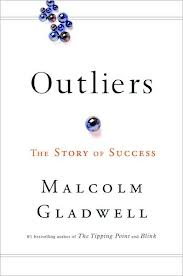 Outliers Reading ScheduleReading Outliers:Outliers is a nonfiction book. You will need to read this book in a slightly different way than you are used to.I will post study questions for each chapter – it is up to you whether you do these questions or how you use them. I will not collect them.As you read each chapter, look for:main ideas (his claims)supporting evidence (his evidence)explicit and implicit message (his interpretation)ethos, pathos, logos (how he uses rhetoric)Chapters to ReadDue Date for ReadingIntroduction (p. 3-11) and Start Chapter 1 (p. 15-34)Finish Chapter 1 on your ownThursday, 3/26 (Start reading book together via video conference)Chapter 2 (p. 35-68)Friday, 3/27 (Read on your own)Chapter 3 (p. 69-90) & Chapter 4 (p. 91-115)Tuesday, 3/31 (discuss chapters 2-4 via video conference)The dates below are pending further information about when we will return.The dates below are pending further information about when we will return.Chapter 6 (p. 162 – 176) Wednesday, 4/1 (Read on your own)Drafting Practice Rhetorical Analysis ParagraphsThursday, 4/2 & Friday, 4/3Chapter 7 (p.177-223)Friday, 4/3 (discuss chapters 6-7 via video conference)Chapter 8 (p. 224-249)Monday, 4/13 (Read on your own)Chapters 9 (p. 250-269) Tuesday, 4/14 (Read on your own)Epilogue (p.270-285)Wednesday, 4/15 (discuss 8, 9, & epilogue via video conference)